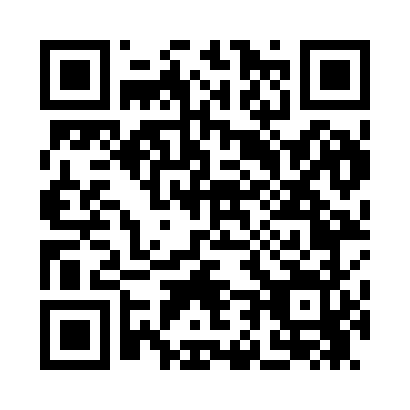 Prayer times for Allfriend, Arkansas, USAWed 1 May 2024 - Fri 31 May 2024High Latitude Method: Angle Based RulePrayer Calculation Method: Islamic Society of North AmericaAsar Calculation Method: ShafiPrayer times provided by https://www.salahtimes.comDateDayFajrSunriseDhuhrAsrMaghribIsha1Wed5:026:201:114:568:029:202Thu5:016:191:114:568:029:213Fri5:006:181:104:578:039:224Sat4:586:171:104:578:049:235Sun4:576:161:104:578:059:246Mon4:566:151:104:578:069:257Tue4:546:141:104:578:079:278Wed4:536:131:104:578:089:289Thu4:526:121:104:578:089:2910Fri4:516:111:104:588:099:3011Sat4:506:101:104:588:109:3112Sun4:486:101:104:588:119:3213Mon4:476:091:104:588:129:3314Tue4:466:081:104:588:129:3415Wed4:456:071:104:588:139:3516Thu4:446:061:104:588:149:3717Fri4:436:061:104:598:159:3818Sat4:426:051:104:598:169:3919Sun4:416:041:104:598:169:4020Mon4:406:041:104:598:179:4121Tue4:396:031:104:598:189:4222Wed4:386:021:104:598:199:4323Thu4:386:021:105:008:209:4424Fri4:376:011:115:008:209:4525Sat4:366:011:115:008:219:4626Sun4:356:001:115:008:229:4727Mon4:356:001:115:008:229:4828Tue4:345:591:115:018:239:4929Wed4:335:591:115:018:249:4930Thu4:335:581:115:018:249:5031Fri4:325:581:115:018:259:51